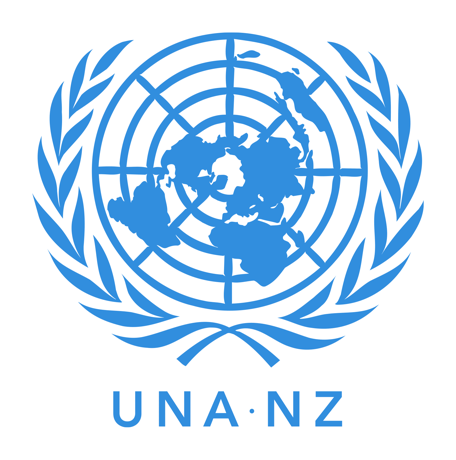 United Nations Association of New Zealand (Inc.)Te Roopu Whakakotahi Whenua o AotearoaASSOCIATION CONSTITUTION(As Amended by the AGM of the Association on 28 May 2020)1.     	NAMEThe Society shall be known as the UNITED NATIONS ASSOCIATION OF NEW ZEALAND INCORPORATED and is referred to in this Constitution as "the Association”.The association also has the informal Te Reo Māori name of TE ROOPU WHAKAKOTAHI WHENUA O AOTEAROA to be used in promotions 2.     	OBJECTIVES2.1   	The principal objective for which the Association is established within New Zealand is to be a peoples' movement for the United Nations, through which the principles of the UN Charter can be shared widely and its vision realised.To advance this Objective the Association proposes to engage in such charitable activities as:(a)    	To coordinate, initiate and support activities which relate to aims and purposes of the UN Charter, the Universal Declaration of Human Rights and the Sustainable Development Goals.(b)    	To promote research, information, education and general public knowledge about the treaties, conventions and resolutions agreed in the UN General Assembly by the governments of the world and furthermore provide the Government of New Zealand with information as to the evaluation of UN policies and actions by the New Zealand public.To promote how the UN system works and to provide general knowledge of the history behind the UN to the New Zealand public. To promote the role or the contribution that the UN makes towards peace and prosperity.(c)    	To provide the means by which the public may influence development and perfecting of the United Nations as an instrument for the promotion of peace and the prevention of war, the safeguarding of human rights, and the promotion of the moral, cultural and material welfare of all peoples, and wherever changed circumstances warrant it, to promote the corresponding reform of the Charter and of the organisation, administration and operation of the United Nations and its different agencies.(d)    	To promote the establishment of branches of the Association within New Zealand, encourage the affiliation of organisations wishing to participate in the realisation of the above-mentioned goals.(e)    	To cooperate with UNAs in other countries, especially through the World Federation of United Nations Associations (WFUNA).(f)     	To cooperate with any organisations or individuals who are committed to the work of bringing peace and justice to the world for creating a global neighbourhood in accordance with the aims of the UN Charter.(g)    	To promote tolerance, understanding, peace, solidarity and cooperation among all peoples throughout the world without distinction as to race, sex, culture and language, religion or political affiliation. 3.     	MEMBERS3.1   	Membership of the Association shall be open to all persons and organisations who accept the objectives of this Constitution and are willing to further such objectives and pay the prescribed subscription.3.2   	Applications for membership shall be made by the applicant personally or by the authorised person on behalf of an Affiliate or Corporate.3.3   	An application for membership may be made in writing by any Corporation and the National Council shall at its sole discretion decide whether or not to approve such corporate membership.3.4   	An application for membership may be made by any Organisation and the National Council shall at its sole discretion decide whether or not to approve such affiliate membership.3.5   	(a)    	Honorary Life Members are individuals who shall be elected at the Annual General meeting of the Association upon the recommendation of the National Council. Honorary Life membership may be accorded to any person who, in the opinion of the Annual General Meeting, has carried out distinguished service for the Association and/or the UN over a period of years. Such members do not pay membership fees, may be in attendance at, and receive the papers for, the National Council with speaking rights but no vote. Such members have voting rights at any Special General and Annual General Meetings.  (b)    	Corporate Members are organisations registered under the Companies Act. Such members may authorise a person, in writing, to be in attendance, to speak and vote at Special and Annual General Meetings on their behalf.  (c)    	Affiliate Members are other organisations which may be Incorporated Societies, have registration with the Charities Commission or be voluntary bodies. Such members may authorise a person, in writing, to be in attendance, to speak and vote at Special and Annual General Meetings on their behalf.Ordinary Members are individuals or families, and shall be:1.          Branch Members;2.     Out of branch area, including overseas, members should nominate a contact branch.3   	Members of the United Nations Association of New Zealand (United Nations Youth Association of New Zealand Branch) Incorporated (UN Youth New Zealand).3.5.1	Honorary Life members shall be elected at the Annual General Meeting of the Association upon the recommendation of the National Council. Honorary Life membership may be accorded to any person who has made an outstanding contribution to the Association over a period of years.3.5.2	Corporate Members shall be those members which have a registered corporate entity.  Each such corporate entity shall appoint a person to act on its behalf at meetings of the Association and to speak and vote on its behalf.3.5.3	Affiliate Members shall include any national society, organisation or other voluntary body which has been approved by the National Council.  Such affiliated members may appoint a person to act on its behalf at meetings of the Association and to speak and vote on its behalf.3.5.4	Ordinary Members shall be:(a)    	Branch members;(b)    	Headquarters members, if they do not reside within a Branch area;(c)    	A family which is entitled to ordinary membership as a single entity with one vote.3.5.5    UN Youth New Zealand members are deemed to be UNA NZ members by virtue of their membership of UN Youth New Zealand.4.     	SUBSCRIPTIONS4.1   	Changes in annual subscription of membership are to be determined at each Annual General Meeting for the financial year following such Annual General Meeting. Any proposed changes shall be notified to all branches in advance of the Annual General Meeting. Changes to annual subscription to be set by that Annual General Meeting. A capitation fee from branches to the National Council shall be set as determined by the National Council.5.     	TERMINATION OF MEMBERSHIP5.1   	Any member may resign from membership of the Association by giving notice to the Secretary of any Branch of the Association or the Office of the National Council.5.2   	Any member whose subscription is not paid by the Annual General Meeting shall be deemed to have terminated their membership having been notified in advance.5.3   	Any member who:(a)    	is guilty of misconduct in relation to the interest, affairs or activities of the Association; or(b)    	has violated the objectives of the Association;shall be liable to expulsion from membership of the Association.  Any such member shall be notified in writing by the National Council of the grounds upon which expulsion is proposed.  Any such member shall be given the opportunity to be heard and of providing evidence in defence, following which the National Council shall decide upon termination or retention of membership. Every such decision by the National Council shall be notified in writing to the member concerned, and with reasons for such decision, within 14 days of the decision being made.6.     	NATIONAL COUNCIL6.1   	The National Council shall comprise:(a)    	The Executive referred to in clause 8.1;(b)    	The President of each Branch of the Association, or a Branch proxy;(c)    	Honorary Life members of the United Nations of New Zealand have the right to attend National Council meetings to receive minutes and have speaking rights;(d)    	One member as a nominated representative of all corporate members as referred to in clause 3.5 (b) and who shall be elected at the Annual General Meeting;(e)    	Four members who are nominated representatives of all affiliate members as referred to in clause 3.5 (c) and who shall be elected at the Annual General Meeting;(f)     	Four ordinary members, nominated by Branches, who shall be elected at the Annual General Meeting;(g)    	Any such Special Officers as National Council shall decide, who shall be elected at the Annual General Meeting; and(h)    	The President of UN Youth New Zealand, or proxy.6.2   	The President, or in the President's absence, one of the Vice Presidents, or in their absence some other member of the National Council, shall preside at meetings of the National Council.6.3   	The term of election for all members of National Council and Executive shall be one year with a maximum of up to four consecutive years in any one position. On completion of a four year consecutive term, such Council or Executive member must stand down for one year except in the event of no other nominations being received.6.4   	Members of the National Council shall, subject to the provisions in relation to vacancy, hold office until the completion of the following Annual General Meeting.6.5   	The National Council shall meet at least two times a year at such times as the National Council shall determine from time to time.6.6   	Quorum for National Council Meetings shall be set at 5 voting members includinga)     	the National President or Vice Presidentb)     	the Treasurer or proxy.c)     	one other National Officer;d)     	one Branch President including the President of UN Youth New Zealand or their authorised proxies6.7   	A special meeting of the National Council may be called by the President, or by a majority decision of the National Council, on the request of two or more Branches or 10 ordinary branch members.6.8   	Special Officers who provide regular reports for the National Council and the Executive.6.9   	A vacancy on the National Council shall occur in respect of any of the following:(a)    	if any member has resigned from the National Council or from the Association; or(b)    	whose membership has been terminated under clause 5.3; or(c)    	if the National Council so resolves at its sole discretion, on the grounds that any member is bankrupt, or of unsound mind, or has been convicted of an offence punishable by imprisonment; or
(d)    	if any member has not attended 3 consecutive National Council meetings without informing the President or Administration Officer in a 1 year period.Any vacancy so created may be filled by the National Council by co option. The member may be elected at the next Annual General Meeting from which date their term begins.7.     	POWERS OF THE NATIONAL COUNCIL7.1   	The National Council shall perform such functions as may be desired or necessary to fulfil and further the objectives of the Association and in particular will have the power to:(a)    	Develop policy for the Association in furtherance of the objectives of the Association;(b)    	Develop a three-year Strategic Plan to set the directions and priorities to be adopted at the Annual General Meeting;(c)    	Develop and adopt an Annual Budget prior to the next financial year. ;(d)    	Establish any special committee of the association to deal with a particular function or issue but subject always to direction and control of the National Council;(e)    	Contract with any person or organisation to implement specific tasks relating to the policy of the National Council. Any payments made to members must be reasonable for the services performed, and are subject to the clauses 13.8, 13.9, 13.10(f)     	Coordinate the work of the Branches and represent such Branches in bringing to the attention of the appropriate authorities, matters of importance relevant to the United Nations;(g)    	Establish new Branches of the Association;(h)    	Delegate such matters of administration, management or implementation as is desirable, to the Executive of the Association;(i)     	Borrow or raise money and secure payment of the same, or to secure the payment of any monies owing to the Association in such a manner as the National Council will determine and in part by giving security over the whole or any part of the Association's property or assets;(j)     	Use the funds received by the Association in such a manner as the National Council shall think fit in promoting the objectives of the Association and costs incurred in such work.(k)    	For any of the above purposes or for any objectives of the Association to establish a separate Fund or Trust to hold any of the assets of the Association on terms determined by the National Council.(l)     	Apply for approved membership of organisations which have similar objectives.7.2   	All donations or bequests of the Association shall be held under the control of the National Council except where any donation or bequest is given to a particular Branch in which event such donation or bequest shall form part of the funds of that particular Branch.  All funds received by the Association under the control of the National Council not required for the time being for current expenditure shall be ethically invested in any form sanctioned by the Law of New Zealand for investment of trust funds.  Upon receipt of monies by the National Council such Funds shall be lodged in the first instance to a current account in a registered bank selected by the National Council.  The National Council shall from time to time by resolution decide on the method of operating such an account and shall nominate persons authorised to spend those funds, provided that at least two signatories shall be required for all banking documents and expenditure.8.     	EXECUTIVE8.1   	The Executive Officers of the Association (“the Executive”) elected at the Annual General Meeting shall be:(a)    	The President;(b)    	The Immediate Past President for the year immediately following their term as President.(c)    	Up to three Vice Presidents(d)    	The Secretary(e)    	The Treasurer(f)     	Two members appointed by National Council(g)    	The President of UN Youth New Zealand;(h)	UNA NZ member elected as an Executive Committee Member of WFUNA. 8.2   	The members of the Executive of the Association shall take up their respective offices at the conclusion of the Annual General Meeting at which they are elected, and shall hold office until the conclusion of the following Annual General Meeting.8.3   	Should positions become vacant for any reason, the National Council shall have the power to fill such vacancy until the following Annual General Meeting.8.4   	The Executive shall hold regular meetings at which the quorum shall be four of the Executive members.8.5   	A Special Meeting of the Executive may be called by the President or on the request of two members of the Executive.8.6   	UNA NZ executive officers’ holders and members who do not attend  three  consecutive meetings without apologies within a one year period will forfeit their UNA NZ executive position and may be replaced.9.     	POWERS OF THE EXECUTIVE9.1   	The powers of the Executive include the following:(a)    	To implement the policies and directions of the Association and of the National Council;(b)    	To act as the appropriate body for the management and administration of the National Office;(c)    	To appoint staff to assist with the operations of the National Office.10.  	ANNUAL GENERAL MEETING10.1 	 All financial members are entitled to attend and speak at the Annual General Meeting.10.2 	The following people shall be entitled to vote at the Annual General Meeting:(a)    	Members of the National Council;(b)    	The number of voting delegates who may be appointed by Branches are decided upon in the proportion of one delegate where the membership does not exceed 50, a second delegate where the membership exceeds 50 but does not exceed 100, and an additional delegate for every additional 100 members or part thereof but does not exceed 4 delegates altogether. It is assumed that the membership definition is the same as voting strength results. (c)    	One representative of each corporate member;(d)    	One representative of each affiliate member.(e)    	Delegates who may be appointed by UN Youth New Zealand, in the proportion of one delegate where the membership does not exceed 50, a second delegate where the membership exceeds 50 but does not exceed 100, and an additional delegate for every additional 100 members or part thereof, but does not exceed 4 delegates altogether.10.3 	The President of the Association shall preside at the Annual General Meeting or, in the President's absence, one of the Vice Presidents or, in their absence, some other person appointed by the meeting.10.4 	Any Branch, Affiliated Organisation, or Corporate member wishing to bring any business to the Annual General Meeting shall give written notice to the National Office at least six weeks prior to the date of the Annual General Meeting.10.5 	Matters for consideration by the Annual General Meeting shall be put forward in writing to the National Office at least six weeks before a National Conference is to be held, and such matters shall be circulated to all National Council members, Branches, Affiliate members and Corporate members for their consideration and voting as herein provided.10.6 	The Annual Reports, Statement of Accounts and Remits shall be sent to the National Council members, Branch Committees, Affiliated Organisations, Corporate members and Honorary Life members, at least two weeks before the date of the Annual General Meeting.10.7 	No business other than that appearing on the Agenda shall be brought before the Annual General Meeting, unless approved by two-thirds of those present and entitled to vote.10.8 	The Business of the Annual General Meeting shall be:(a)    	To receive and adopt the Annual Reports of the Association.(b)    	To adopt the Audited Annual Financial Statement.(c)    	To adopt Annual Plans and the three-year Strategic Plan where applicable.(d)    	To elect all members of the National Council, except the Branch Presidents and the UN Youth New Zealand President.(e)    	To appoint a reviewer for the accounts .(f)     	To consider Remits and any other business as shall be brought before it in terms of the Constitution of the Association.10.9 	Nominations for National Council must be received (with a Proposer and Seconder of the Nominee) by the National Office four weeks before the Annual General Meeting. 10.10   The nominations will be circulated to National Council members, Branches, Corporate and Affiliate members at least two weeks before the meeting.10.11   If candidates exceed the positions available, elections will be held by a secret ballot at the Annual General Meeting, for which purpose a sufficient number of scrutineers shall be appointed by the meeting.10.12   The Annual General Meeting shall be held by 30  June.11.  	NATIONAL CONFERENCE11.1 	A National Conference shall be held at least every two years. National Conference shall be open to all members of the Association and to members of the public as observers.11.2 	Resolutions from National Conference workshops must be adopted by the Annual General Meeting before being developed as policy.11.3 	The programme of the National Conference shall be determined by the National Council, and shall be circulated at least one month before the National Conference.12.  	PROCEDURES AT MEETINGS12.1 	No business shall be transacted at any meeting of the Association unless a quorum of members is present.  A quorum for an Annual General Meeting shall be ten persons present and entitled to vote.  A quorum for National Council Meetings shall be five persons present and entitled to vote.  A quorum for Branch Council meetings shall be determined by the Branch Council but shall not be less than three members present and entitled to vote.12.2 	At each Annual General Meeting and National Conference, National Council members, Branch delegates, including UN Youth New Zealand, and the nominated representative of an Affiliate and a Corporate member and Honorary Life members personally present, shall be entitled to vote on every motion provided that no individual shall be entitled to more than one vote on any motion.12.3 	At any meeting of the Association a resolution put to the vote, other than election of officers, shall be decided on voices or on a show of hands unless a poll is demanded by any person present and entitled to vote. A secret ballot may be sought.12.4 	An entry in the approved recorded minutes of the proceedings shall be sufficient confirmation of the voting decision of the meeting.12.5 	A procedural motion shall take precedence over all other business.12.6 	At any AGM, SGM or Special Council Meeting, proxy votes on elections or motions notified two weeks or more in advance, may be given to the chair of the meeting prior to the commencement of the meeting; such votes should be indicated on a proxy vote form, which shall be made available to all voting members no less than two weeks prior to the meeting.13.  	FINANCE AND ACCOUNTING13.1 	The Association, including all branches, shall keep accounting records that:(a)    	Correctly record and explain the transactions of the Association;(b)    	Enable the financial position of the Association to be determined with reasonable accuracy at any time;(c)    	Enable the accounts of the Association to be readily and properly audited.13.2 	The accounting records shall be kept at the registered office of the Association or at such place as the National Council may from time to time determine.13.3 	The financial year of the Association shall be from 1 January to 31 December, the period for which the Treasurer shall prepare an Income And Expenditure Account and a Balance Sheet and other accounts as the Treasurer sees fit so as to give a true and fair view of the affairs of the Association for the financial year, and these shall be presented at the Annual General Meeting.13.4 	The Treasurer shall present a Statement of the accounts to the Executive at each meeting.13.5 	The Treasurer shall present a Financial Statement stating the current financial position of the Association at each National Council Meeting.13.6 	The accounts of the Association shall be prepared in accordance with standards promulgated under New Zealand law.13.7 	UNA NZ Financial Management Procedures Manual: UNA NZ shall adopt a Financial Management Procedures Manual to be reviewed annually.13.8 	No private pecuniary profit may be made by any person from the UNA NZ or Branches notwithstanding sentence:(i) An officer of the UNA NZ may receive full reimbursement for expenses properly incurred by him or her in connection with his or her position as an officer; and(ii) UNA NZ may pay reasonable remuneration to any person, including an officer of the UNA NZ, in return for services actually rendered to the UNA NZ, provided that any such amount shall be a reasonable amount relative to that which would be paid in an arms-length transaction and the restrictions in rule 3 (i) (below) are strictly observed.13.9 	Inability To Materially Influence Benefit Or Advantage: Notwithstanding anything contained or implied in these Rules, no person shall be able to direct or divert, to their own benefit or advantage, an amount derived from business carried on by, or for, the benefit of the UNA NZ in any manner that would result in section CW of the Income Tax Act 2004 not applying to income derived from that business.13.10   Conflicts of Interest.(a) An officer of the UNA NZ who is in any way, whether directly or indirectly, interested or concerned, directly or indirectly in any property or undertaking in which the UNA NZ is or may be in any way concerned or involved shall declare the nature and extent of his or her interest to the other officers.(b) No officer shall be entitled to act or to exercise any powers conferred under these rules in any case where his or her interest or duty in any other capacity whatsoever conflicts with his or her duty as an officer of the UNA NZ.(c) Where a conflict of interest exists, the National Council will deal with it by following the guidelines of the NZ Charities Services.14   	AUDIT14.1 	The Accounts mentioned in Section 13.6 shall be audited by a qualified person, and an audit report shall be presented to the members of the Association at the Annual General Meeting.In the case of branches with a turnover of less than $10,000, their accounts may be reviewed.14.2 	The following people shall not be qualified for appointment as an auditor:(a)    	An officer or servant of the Association;(b)    	A person who is a partner of or in the employment of an officer or servant of the Association.14.3 	No person shall be qualified for appointment as auditor of the Association unless a member of the New Zealand Institute of Chartered Accountants (NZICA).14.4 	The report of the auditor shall be signed and annexed with the Income and Expenditure Account and other accounts to the Balance Sheet and shall state that the accounts have been drawn up so as to give a true and fair view of the results of the Association for the financial year.14.5 	The auditor shall have the right of access at all times to the books and papers of the Association and shall be entitled to require from the officers of the Association such information and explanation as he/she thinks necessary for the performance of the duties of the auditor.14.6 	The auditor shall have the right to attend and to be heard at the Annual General Meeting and shall have the right to receive all circulars relating to the Annual General Meeting.15   	BRANCHES15.1 	Branches of the Association may be established throughout New Zealand.15.2 	The National Council may, by resolution, form and constitute a new Branch at any time.15.3 	The initial membership of a Branch shall not be less than three persons approved for membership by the National Council.15.4 	All Branches shall be responsible to the National Council and shall submit reports to National Council as required.15.5 	All Branches shall be responsible for promoting the objects of the Association in their respective localities by such means as recruiting members, dissemination of information, public meetings, lectures, film/video displays, distribution of literature, and other activities.15.6 	All Branches shall operate in a manner consistent with this Constitution, and in accordance with rules and by-laws determined by the National Council, and where established or incorporated, shall amend their Rules and Constitutions accordingly, as directed by the National Council.15.7 	Each Branch shall comprise members living or working within an agreed distance, as decided by the Branch.15.8 	The Branch Executive shall be the President, the Immediate Past President, a maximum of two Vice Presidents, a Secretary, and a Treasurer and such numbers of members as may be determined from time to time by the Annual General Meeting of the Branch.15.9 	The Branch Executive activities shall be as follows:(a)    	To conduct the affairs of the Branch;(b)    	To report on the activities of the Branch to the National Council;(c)    	To meet at such regular intervals as it may determine;(d)    	 Members of the Branch Executive shall, subject as herein otherwise provided, remain in office, subject to death or resignation, until their successors are elected;(e)    	The terms for Branch Officers shall be one year with a maximum of up to four consecutive years in any one position except in the event of no other nominations being received.(f)     	Branches may appoint one member to liaise with UN Youth New Zealand in their respective regions.15.10   Branches shall:(a)    	Hold an Annual General Meeting before 31 March in each year;(b)    	Present an Annual Report and an audited (or reviewed) financial statement at the Annual General Meeting;(c)    	Elect the Branch officers and members of the Branch Committee, by secret ballot, if necessary;(d)    	Allow each financial member present at the meeting one vote;(e)    	Appoint an auditor/reviewer.15.11   Branch Financial Provisions:(a)    	Each Branch will close its financial year on 31 December each year;(b)    	Each Branch shall maintain a bank account and/or Investment Accounts to be operated as directed by the Branch Committee.15.12   The Branch may be placed in recess by the National Council if the Financial membership is reduced to less than three members, in which event the balance of its funds shall be transferred to the National Office account to be used as the National Council may decide.16   	RELATIONSHIP WITH UN YOUTH NEW ZEALAND16.1 	For the avoidance of doubt, UN Youth New Zealand is not an ordinary branch of the Association but has a special relationship with the Association as stated in this section. Accordingly, section 15 of this Constitution does not apply to UN Youth New Zealand.16.2 	The relationship between the Association and UN Youth New Zealand shall be as follows:a)     	UN Youth New Zealand shall at all times comply with this Constitution so far as applicable and shall supply to the Association as and when reasonably requested all membership and other information as shall be required from time to time by the UNA NZ national executive.b)     	UN Youth New Zealand shall be responsible for carrying out its objects among its membership.c)     	UN Youth New Zealand shall be responsible for the management of its own affairs including meeting its own debts and other liabilities, and neither it, nor any creditor, shall have any claim on the funds or assets of the Association. UN Youth New Zealand shall not have any power to pledge the credit of the Association.d)     	The President of the Association, or his/her delegate, shall be entitled to speak at any Annual or Special General Meeting of UN Youth New Zealand.e)     	UN Youth New Zealand shall pay the Association a fee of $900 per annum before the UNA NZ AGM each year.f)      	The UN Youth New Zealand National President shall submit a report to the National Council as required.17   	COMMON SEAL17.1 	The Association shall have a Common Seal which shall be kept in the custody and control of the National President. The Common Seal shall not be affixed to any instrument except by authority of a resolution of the National Council and in the presence of two members of the National Council who shall sign every instrument to which the Common Seal is so affixed in their presence.18   	LIQUIDATION18.1 	The Association may at a Special General Meeting pass by a simple majority of those present and entitled to vote, a resolution requiring the Association to be placed in voluntary liquidation.  Any such resolution shall be confirmed by a subsequent Special Meeting called and held not earlier than thirty days or later than six months after the date on which the resolution to be confirmed, was passed.18.2 	As soon as possible after any proposal in the proper form for voluntary liquidation of the Association has been received by the National Office, the Executive shall give notice in writing addressed to the Secretary of each of the Branches giving particulars of the proposal for submission to the Branches, and shall advise the Branches that the proposal will be considered at a Special General Meeting.18.3 	It shall be competent for the Executive to give notice of the meeting by any form it may desire.18.4 	Notwithstanding anything in this Constitution, the National Council may determine the procedure to be adopted at any Special General Meetings of the Association under this rule.  In the absence of any such directions or in so far as they do not extend, the members present at such meetings shall determine the procedure.18.5 	If upon the voluntary liquidation of the Association there remains, after the satisfaction of all its debts and liabilities, any property whatsoever the same shall not be paid to or distributed among the members of the Association but shall be given or transferred to some charitable society or body within New Zealand having objectives similar to the objectives of the Association or for some other charitable purpose.19   	CONSTITUTION AND AMENDMENTS19.1 	A copy of the Constitution shall be issued to National Council members, Branches, UN Youth New Zealand, Corporate and Affiliated members.19.2 	The Association shall, on being required by any member, forthwith deliver or send to the member a copy of the Constitution of the Association subject to payment of such reasonable fee as may be determined by National Council from time to time.19.3 	The Constitution of the Association may be amended or added to by any Annual General Meeting or Special General Meeting, but no such amendment or addition shall be made unless notice of the proposed amendment(s) or addition(s) is lodged with the National Office of the Association at least two (2) months prior to the date for the holding of the Meeting.  The Executive shall within fourteen (14) days of the receipt of any such notice communicate the contents thereof by letter to National Council members, Branches, Corporate and Affiliated members.19.4 	No addition to or alteration of the Personal Benefit Clause or the Winding up Clause shall be approved without the approval of Inland Revenue.20   	REGISTERED OFFICE20.1 	The Registered Office of the Association shall be in the city of Wellington or such other place as may from time to time be determined by the National Council.21   	WORLD FEDERATION OF UNITED NATIONS ASSOCIATIONS21.1 	The Association shall be a member of the World Federation of United Nations Associations unless, or until, the Annual General Meeting of the Association otherwise determines.22   	BY-LAWS22.1 	The National Council may make By-laws for the regulation of business in accordance with the Constitution and Rules.23   	PATRONS23.1 	A Patron or Patrons may be appointed for the Association or for a Branch at the Annual General Meeting24   	PUBLIC STATEMENTS24.1 	All statements in the name of the Association shall be made by the National President or the National Council, or by such people who are delegated such authority by either the National President or the National Council.24.2 	Branch and UN Youth New Zealand Presidents shall be encouraged to make statements on local issues or on national issues, provided that it is made clear that they are speaking on behalf of their Branch, and that policy enunciated is in line with that endorsed by the National Council and Annual Conference.